Протокол № 2заседания членов Совета саморегулируемой организации  «Союз дорожно- транспортных строителей «СОЮЗДОРСТРОЙ»г. Москва                                                                                18 января 2022 годаФорма проведения: очнаяПрисутствовали члены Совета:Андреев Алексей Владимирович – Генеральный директор АО «ДСК «АВТОБАН», Вагнер Яков Александрович – Генеральный директор ООО «Стройсервис», Васильев Юрий Эммануилович – Генеральный директор ООО «МИП «МАДИ-ДТ», Власов Владимир Николаевич – Генеральный директор АО «Дороги и Мосты», Гордон Семен Лазаревич – Генеральный директор ООО «Лагос», Данилин Алексей Валерьевич – Исполнительный директор АО «Сефко», Кошкин Альберт Александрович – президент «СОЮЗДОРСТРОЙ», Любимов Игорь Юрьевич – Генеральный директор ООО «СК «Самори», Хвоинский Леонид Адамович – Генеральный директор «СОЮЗДОРСТРОЙ».Повестка дня:Рассмотрение вопроса о присвоении уровня ответственности в соответствии со статьей 55.16 Градостроительного Кодекса Российской Федерации.Рассмотрение вопроса о возврате взноса в компенсационный фонд в порядке, предусмотренном частью 14 статьи 3.3 Федерального закона от 29.12.2004 № 191-ФЗ.По первому вопросу: слово имеет генеральный директор «СОЮЗДОРСТРОЙ»  Хвоинский Леонид Адамович – на основании заявления и предоставленных данных, предлагаю присвоить уровни ответственности - членам Союза:  ООО «СМУ ИНТЕРТРАНССТРОЙ», ООО «ГоризонтСтрой».Решили: на основании заявления и предоставленных данных, присвоить уровни ответственности следующим организациям и сформировать компенсационный фонд возмещения вреда и  договорных обязательств:На основании присвоенного уровня ответственности, сформировать компенсационный фонд возмещения вреда и компенсационный фонд обеспечения договорных обязательств. Присвоить право осуществлять строительство, реконструкцию, капитальный ремонт объектов капитального строительства, в отношении объектов капитального строительства включая особо опасные, технически сложные и уникальные объекты (кроме объектов использования атомной энергии) в отношении организаций - члена Союза: ООО «СМУ ИНТЕРТРАНССТРОЙ», ООО «ГоризонтСтрой». Голосовали:За – 9 голосов, против – нет, воздержался – нет.По второму вопросу: слово имеет генеральный директор «СОЮЗДОРСТРОЙ» Хвоинский Леонид Адамович. На основании заявления ООО «Билибинское ДРСУ» о возврате взноса в компенсационный фонд в порядке, предусмотренном частью 14 статьи 3.3 Федерального закона от 29.12.2004 № 191-ФЗ установлено следующее: заявление подано с соблюдением срока и порядка подачи заявления, установленного частью 14 статьи 3.3 Федерального закона от 29.12.2004 № 191-ФЗ, подписано надлежащим лицом, заявитель являлся членом саморегулируемой организации «СОЮЗДОРСТРОЙ» СРО-С-017-02072009 в период с 22.12.2009г. по 30.06.2017г. (реестровый номер 264) и прекратил членство на основании по ч. 7 ст. 3.3 191-ФЗ (не выразили намерение добровольно прекратить или сохранить членство).  Заявителем был оплачен взнос в компенсационный фонд в размере 1 000 000 (один миллион) руб. 00 коп. С даты исключения из саморегулируемой организации и по дату предоставления настоящего заявления заявитель не состоял в иной саморегулируемой организации, основанной на членстве лиц, осуществляющих строительство, что подтверждается сведениями, содержащимися в Едином реестре членов саморегулируемых организаций, опубликованном на сайте НОСТРОЙ, а также на основании представленной выписки из единого реестра членов саморегулируемых организаций. В соответствии со статьей 60 Градостроительного кодекса Российской Федерации отсутствуют факты выплат из компенсационного фонда саморегулируемой организации в результате наступления солидарной ответственности за вред, возникший вследствие недостатков работ по строительству, реконструкции, капитальному ремонту объекта капитального строительства, выполненных заявителем. На основании изложенного, руководствуясь частью 14 статьи 3.3 Федерального закона от 29.12.2004 № 191-ФЗ, предлагаю удовлетворить заявление и перечислить денежные средства со специального счета компенсационного фонда возмещения вреда в размере 1 000 000 (один миллион) руб. 00 коп.  заявителю ООО «Билибинское ДРСУ» (ИНН 8703010906, ОГРН 1148706000068) по реквизитам, указанным в заявлении, после чего внести соответствующие изменения в реестр членов саморегулируемой организации в части взносов в компенсационный фонд возмещения вреда.  Решили: на основании заявления и предоставленных данных, перечислить денежные средства со специального счета компенсационного фонда возмещения вреда по реквизитам, указанным в заявлении следующей организации:- 	ООО «Билибинское ДРСУ» (ИНН 8703010906, ОГРН 1148706000068) в размере 1 000 000 (один миллион) руб. 00 коп.; После перечисления денежных средств внести соответствующие изменения в реестр членов саморегулируемой организации в части взносов в компенсационный фонд возмещения вреда. Голосовали:За – 9 голосов, против – нет, воздержался – нет.За – 9 голосов, против – нет, воздержался – нет.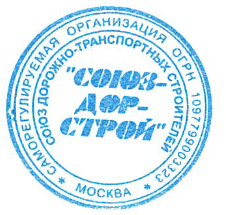 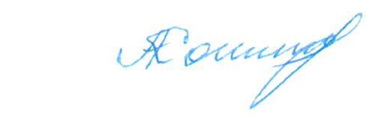 Председатель Совета                                                                   Кошкин А.А.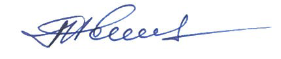 Секретарь Совета                                                                        Попов Я.В.П/ПНаименование организацииКФ возмещения вредаКФ дог. обязательств1ООО «СМУ ИНТЕРТРАНССТРОЙ»до 3 млрд руб. (3 уровень ответственности члена СРО)до 3 млрд руб. (3 уровень ответственности члена СРО)2ООО «ГоризонтСтрой»до 3 млрд руб. (3 уровень ответственности члена СРО)Не заявляют